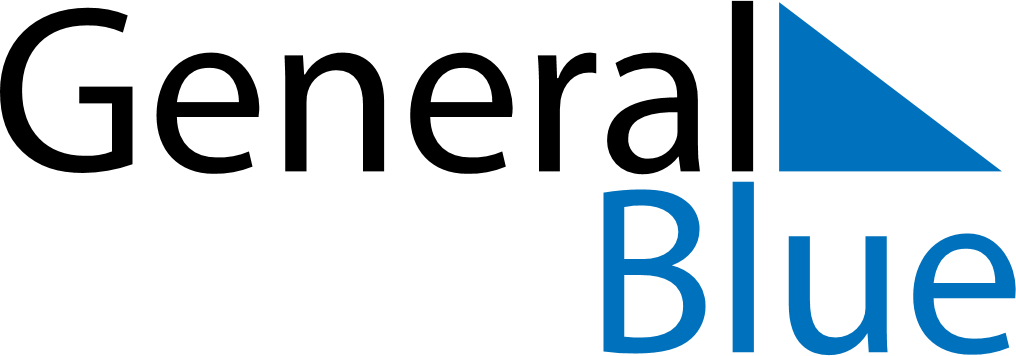 May 2024May 2024May 2024May 2024May 2024May 2024Vaestaboland, Southwest Finland, FinlandVaestaboland, Southwest Finland, FinlandVaestaboland, Southwest Finland, FinlandVaestaboland, Southwest Finland, FinlandVaestaboland, Southwest Finland, FinlandVaestaboland, Southwest Finland, FinlandSunday Monday Tuesday Wednesday Thursday Friday Saturday 1 2 3 4 Sunrise: 5:26 AM Sunset: 9:29 PM Daylight: 16 hours and 2 minutes. Sunrise: 5:23 AM Sunset: 9:31 PM Daylight: 16 hours and 8 minutes. Sunrise: 5:20 AM Sunset: 9:34 PM Daylight: 16 hours and 13 minutes. Sunrise: 5:18 AM Sunset: 9:36 PM Daylight: 16 hours and 18 minutes. 5 6 7 8 9 10 11 Sunrise: 5:15 AM Sunset: 9:39 PM Daylight: 16 hours and 23 minutes. Sunrise: 5:12 AM Sunset: 9:41 PM Daylight: 16 hours and 29 minutes. Sunrise: 5:10 AM Sunset: 9:44 PM Daylight: 16 hours and 34 minutes. Sunrise: 5:07 AM Sunset: 9:46 PM Daylight: 16 hours and 39 minutes. Sunrise: 5:05 AM Sunset: 9:49 PM Daylight: 16 hours and 44 minutes. Sunrise: 5:02 AM Sunset: 9:51 PM Daylight: 16 hours and 49 minutes. Sunrise: 5:00 AM Sunset: 9:54 PM Daylight: 16 hours and 54 minutes. 12 13 14 15 16 17 18 Sunrise: 4:57 AM Sunset: 9:56 PM Daylight: 16 hours and 59 minutes. Sunrise: 4:55 AM Sunset: 9:59 PM Daylight: 17 hours and 4 minutes. Sunrise: 4:52 AM Sunset: 10:01 PM Daylight: 17 hours and 9 minutes. Sunrise: 4:50 AM Sunset: 10:04 PM Daylight: 17 hours and 13 minutes. Sunrise: 4:47 AM Sunset: 10:06 PM Daylight: 17 hours and 18 minutes. Sunrise: 4:45 AM Sunset: 10:08 PM Daylight: 17 hours and 23 minutes. Sunrise: 4:43 AM Sunset: 10:11 PM Daylight: 17 hours and 27 minutes. 19 20 21 22 23 24 25 Sunrise: 4:41 AM Sunset: 10:13 PM Daylight: 17 hours and 32 minutes. Sunrise: 4:38 AM Sunset: 10:15 PM Daylight: 17 hours and 36 minutes. Sunrise: 4:36 AM Sunset: 10:18 PM Daylight: 17 hours and 41 minutes. Sunrise: 4:34 AM Sunset: 10:20 PM Daylight: 17 hours and 45 minutes. Sunrise: 4:32 AM Sunset: 10:22 PM Daylight: 17 hours and 49 minutes. Sunrise: 4:30 AM Sunset: 10:24 PM Daylight: 17 hours and 54 minutes. Sunrise: 4:28 AM Sunset: 10:26 PM Daylight: 17 hours and 58 minutes. 26 27 28 29 30 31 Sunrise: 4:26 AM Sunset: 10:28 PM Daylight: 18 hours and 2 minutes. Sunrise: 4:24 AM Sunset: 10:31 PM Daylight: 18 hours and 6 minutes. Sunrise: 4:23 AM Sunset: 10:33 PM Daylight: 18 hours and 9 minutes. Sunrise: 4:21 AM Sunset: 10:35 PM Daylight: 18 hours and 13 minutes. Sunrise: 4:19 AM Sunset: 10:37 PM Daylight: 18 hours and 17 minutes. Sunrise: 4:18 AM Sunset: 10:38 PM Daylight: 18 hours and 20 minutes. 